ПРИКАЗЫВАЮ:1. Внести изменения в состав комиссии по урегулированию конфликта интересов руководителей муниципальных учреждений культуры в Управлении культуры, национальной политики и туризма администрации муниципального района «Корткеросский» согласно приложению к настоящему приказу.  2. Контроль за исполнением настоящего приказа оставляю за собой. Начальник управления                                                               В.Б.МикушеваПриложение  к приказу УКНПиТ от 28.08.2019г. №68-од Состав комиссии по урегулированию конфликта интересов руководителей муниципальных учреждений культуры в Управлении культуры, национальной политики и туризма      Председатель комиссии: Микушева Виктория Брониславовна, начальник управления культуры, национальной политики и туризма администрации муниципального района «Корткеросский»;     Заместитель председателя комиссии: Карелина Валентина Николаевна, заместитель начальника Управления культуры, национальной политики и туризма администрации муниципального района «Корткеросский»;     Секретарь: Кутькина Елена Степановна, главный специалист по кадрам технического отдела Управления культуры, национальной политики и туризма администрации муниципального района «Корткеросский».       Члены комиссии:       Деменко Татьяна Ивановна, консультант Управления культуры, национальной политики и туризма администрации муниципального района «Корткеросский»;      Лашко Татьяна Ивановна, заместитель главного бухгалтера централизованной бухгалтерии Управления культуры, национальной политики и туризма администрации муниципального района «Корткеросский»;      Попова Елена Александровна, заведующий отделом организационной и кадровой работы администрации муниципального района «Корткеросский» (по согласованию).О внесении изменений в приказ Управления культуры, национальной политики и туризма администрации МР «Корткеросский» от 24 января 2019 года №14-од «Об утверждении Положения о предотвращении и урегулировании конфликта интересов в Управлении культуры, национальной политики и туризма администрации муниципального образования  муниципального района «Корткеросский»Руководствуясь Федеральным законом от 25 декабря 2008 года № 273 «О противодействии коррупции», и в соответствии с Постановлением администрации муниципального района «Корткеросский» от 04 марта 2014 года № 392 «Об антикоррупционной политике администрации муниципального района «Корткеросский»,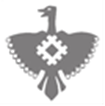 